2023年５月９日　９・１０時限図書館講習会　課題課題1「サブスク」 「ごみ屋敷」 「びんずる」または自分の興味のあるキーワードを使って、記事を検索して読んでみよう。気になる記事を１つ選んで、以下の書き方例に合わせて、記入してください。【出典明示の書き方例】「記事タイトル」『朝日新聞』1999.3.15, 朝刊，○○県版，○面（朝日新聞クロスサーチ　閲覧日：2023.5.９）課題２夏目漱石の小説「こころ」の新聞連載時の初回掲載日とタイトルを記入してください。初回掲載日：　　　　　　　年　　　　　　　月　　　　　　　日タイトル：　　　　　　　　　　　　　　　　　　　　　　　　　　　　　　　　　　　　　　　　　　　　　　　　　　　　　　　　　　　　　　　100年前の今日の新聞を読んでみよう。課題３以下の図書を入手したい。適切な入手方法を選択してください。※広島県立図書館、東広島市立図書館の利用証は取得済みとします。①　『将棋の歴史』　増川宏一著. 平凡社, 2013.2（　　）広島大学図書館で借りる　（　　）他キャンパス（研究室）から取り寄せる（　　）公共図書館（広島県立・広島市立・東広島市立図書館のいずれか）から取り寄せる（　　）他大学図書館等から取り寄せる②　『満天の蒼い森 : 若き日の宮沢賢治』　菅原千恵子著.　角川書店, 1997.4（　　）広島大学図書館で借りる　（　　）他キャンパス（研究室）から取り寄せる（　　）公共図書館（広島県立・広島市立・東広島市立図書館のいずれか）から取り寄せる（　　）他大学図書館等から取り寄せる課題４以下の参考論文をCiNii Researchで探してみましょう。渡部杏美(2016)「書簡体小説研究 : 『若きウェルテルの悩み』と『宣言』の比較から」「富大比較文学」8, pp.95-108講習会アンケートにご協力くださいhttps://forms.gle/Co2iLvF8JJbCfWBc9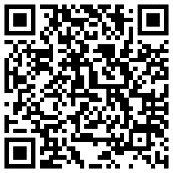 